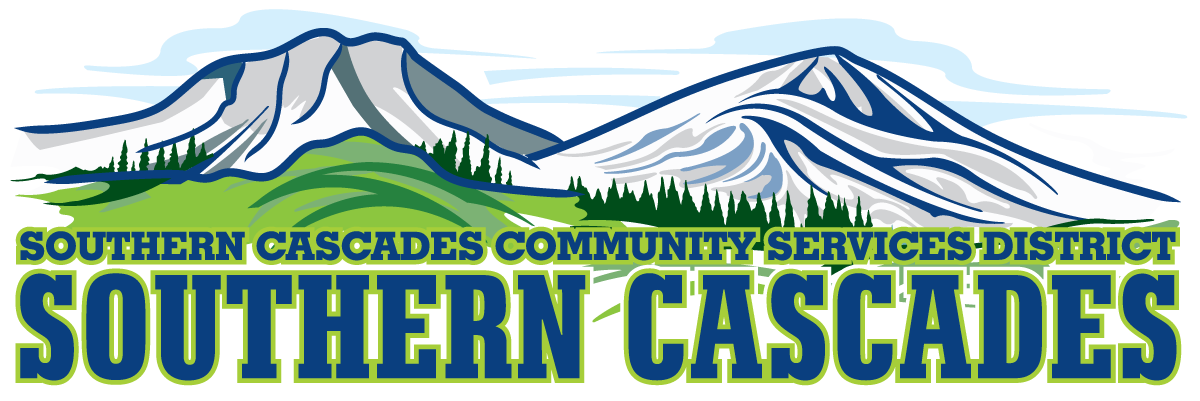 Conference RoomSouthern Cascades Operations BaseTraining and Conference Center205 Ash Valley Road, Adin, CA 96006August 10, 2018  5:30 pmBOARD MEETINGAGENDA Call to OrderPledge of AllegianceDeletions/Additions and Approval of Agenda4.0 Public Comment:  This is the time set aside for citizens to address the Board on matters on the consent agenda and matters not otherwise on the agenda.  Comments should be limited to matters within the jurisdiction of the Board.  If your comment concerns an item shown on the agenda.  Please address the Board after that item is open for public comment. By law, the Board cannot take action on matters that are not on the agenda.  The chair reserves the right to limit the duration of each speaker to three minutes.  The speaker may not cede their time.   Agenda items with times listed will be considered at that time.  All other items will be considered as listed on the agenda or as deemed necessary by the Chairperson.7.0 Approval of Minutes: 	July 9, 2018 Regular Meeting Correspondence CFO Report  Information / Discussion 	None   ?   Consideration / Action  Approve delegation of Authority to District Manager to negotiate   Services Contracts for a value under $50,000.   9.0      SEMSA Report  District Manager Report11.0  CLOSED SESSION  Conference with legal Counsel-  Initiation of Litigation  Government Code Section 54956.9   Number of Cases   112.0   Board Reports13.0   AdjournmentParties with a disability as provided by the American Disabilities Act who require special accommodations or aides in order to participate in the public meeting should make the request by calling 530 299 3110 at least 48 hours prior to the meeting. Posted at Southern Cascades Operations Base and Training Center Foyer and Adin Post Office Bulletin Board July 6, 2018.